WHY PASTORAL CARE?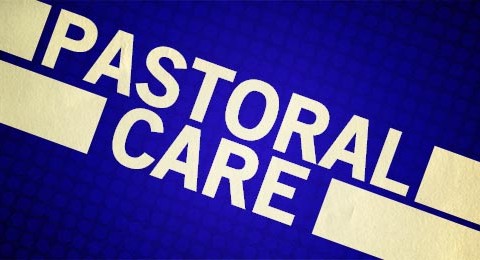 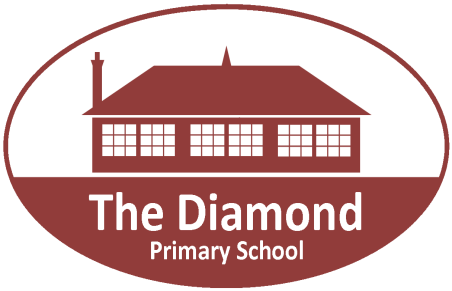 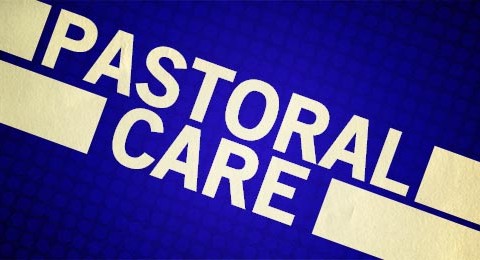 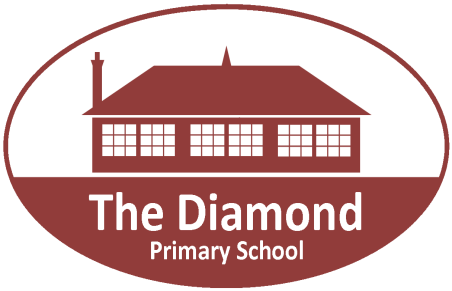 The Diamond Primary School considers it of paramount importance to implement a pastoral care policy due to the increasing pressures and influences facing our young people today.   These pressures and influences stem from the effect of growing up in the 21st century and the changing home backgrounds of our pupils, lack of family stability, increase in child abuse and the difficulties facing parents in raising children. By providing a caring environment, we feel that learning opportunities will be maximised.  This document is based on Every School a Good School (DENI 2009) and sets out our school’s policy and practice in relation to the care of pupils and the promotion of a safe and happy environment.  Pastoral Care is holistic in that it runs through all aspects of school life - child centred provision, high quality teaching and learning, effective leadership and a school connected to its local community.WHAT IS PASTORAL CARE?We at The Diamond primary School define Pastoral Care as a set of systems and programmes in our school which attempts to meet the total needs of all the pupils in our care. Our Pastoral Care Co-Ordinator is the Principal, Mr Beattie.AIMSTherefore to fulfil this definition of Pastoral Care, we at The Diamond Primary School aim to: -provide every pupil with the opportunity in a safe environment to reach his/her potential in every area of his/her life.promote the spiritual, moral, cultural, intellectual and physical development of all pupils in our care.help children to learn to respect and value themselves and others and to appreciate their environment.develop personal qualities such as self-confidence, independence and self-discipline and assertiveness.prepare them for the opportunities, responsibilities and experiences of adult life.promote close links between home, school and community.be vigilant and sensitive to unhappy, preoccupied, irritable and depressed children and to investigate unobtrusively.make them aware of procedures when they feel threatened relating to our Child Protection Policy.ETHOSBy ensuring that the atmosphere in our school creates a safe, happy, caring environment where everyone feels valued and each child is helped to develop his/her own individual potential to the full.Such an ethos is achieved by, ‘Principal and Staff promoting and facilitating an atmosphere of care and respect with the formal and informal life of the school community.’We will take heed of the following advice!Pastoral Care is recognised as the school ethos in action.Pastoral Care is not a subject area delivered by specialist teachers.  However, a tutor is a teacher whose subject is the pupil.VALUESAs part of our school ethos we will communicate Christian values and beliefs to the children in our care.  These will include honesty, respect for others, their belongings and their environment, good manners, helpfulness, kindness, thoughtfulness, a conscientious attitude, good behaviour, self-discipline, fair-mindedness and co-operation.SELF-ESTEEMAt The Diamond Primary School we will endeavour to promote each child’s self- esteem and encourage them to be assertive, whilst remaining sensitive to the beliefs of others. Encouragement and praise with regard to their work will be achieved through positive marking and presentation of pupils’ work in attractive and stimulating displays and by publishing their work in our termly school magazine and on our school website.PERSONAL SAFETYAs a school we will endeavour to provide a healthy and safe environment in line with the EA’s Health and Safety policy.We will encourage each child to take responsibility for his/her safety by making them aware of how to say no to people when they are afraid or unhappy.Knowing where to get helpRecognising dangerous situationsSafety in the water, on the road, in the sun etc.Fire Drill (once per term)IMPLEMENTATIONSThe Board of Governors, SMT and Pastoral Care Co-ordinator are collectively responsible for the implementation, monitoring and evaluation of our Pastoral Care Policy and Procedures within our school.It is the responsibility of all staff, both teaching and non-teaching to promote pupils’ self-esteem and self-assertiveness in the hope that they will have the courage to resist negative peer pressure. This will be done through praise and encouragement as opposed to sarcasm, belittlement and humiliation.MONITORING AND EVALUATIONThe effectiveness of our Pastoral Care Policy in action is monitored through our Discipline policy – The school contract. Class contracts and our school motto.STAFF TRAININGIn-house training has taken place regularly to update all staff.  Any other training as required by EA.  Safeguarding Child Protection Team complete EA Child Protection training as required and our Board of Governors have completed Child Protection Training.  All staff receive Child Protection training on an annual basis. RESOURCINGWe continue to acquire resources through the Revised Curriculum and other curriculum areas as appropriate.EXTRA-CURRICULAR ACTIVITIESAt The Diamond Primary School we aim to provide a varied range of extra-curricular activities, which include: Football, Netball, Hockey, Cycling Proficiency and Choir and the following Friday Clubs: Cookery, Technology, Scripture Union, Conservation, First Aid and Dance and Drama.  Our children are also encouraged to take part in various sporting tournaments.  Support from PSNI, Fire Authorities, Action Renewables and other agencies permeate our Pastoral Care implementation.  An Eco-Committee is elected on an annual basis to be responsible for environmental work that is undertaken. SUPERVISIONTeacher supervision is provided from 8.30 – 8.45am in the Assembly Hall and in the playground from 8.45 – 9.00am. All teachers must be in class for 8.45.   Dining Hall supervision is provided by ancillary and teaching staff and teachers remain with children eating packed lunches in the classrooms.Teacher supervision is provided during inclement weather, with pupils remaining in their classrooms.  At 3.00pm children only proceed to the playground with their class teacher.Children are supervised in the corridor at all times by teachers, as they proceed to and from the assembly hall and playground.PUPIL INDUCTIONAn induction afternoon for prospective P1 pupils and their parents is held in the summer term.   Children are also given an opportunity to meet their P1 Teacher and the Classroom Assistants one morning during this term.RELATED POLICIES/DOCUMENTSAdmissions CriteriaAnti-Bullying PolicyBereavement PolicyChild Protection Information on Changing ChildrenChild Protection PolicyCode of Conduct for Staff MembersCurriculum schemes of work for RE, PE and PDMUDrugs PolicyDiscipline PolicyEco-Schools NoticeboardFirst Aid and Child Safeguarding NoticeboardGeneral Regulations and Information for the Guidance of Teaching StaffHealth and Safety PolicyHealthy Break PolicyPDMU PolicyPrescribed Medication PolicyPolicy for the Acceptable Use of the InternetRelationships and Sexuality Education PolicySafe Handling and the Use of Reasonable Force with ChildrenSchool Development PlanSchool Policy for Parental Access to TeachersSmoke Free PolicySpecial Educational Needs Policy/Gifted and Talented PolicyRELATED PASTORAL ROLES AND RESPONSIBILITIESSee specific teacher job descriptions for details of duties.Signed by the Principal		______________________________ 	           Signed by the Chair of The Board of Governors	______________________________ 	           To be reviewed		December 2019 	           NameRole/ResponsibilityMr Beattie(Principal)Bereavement Intervention Team MemberChild Protection Safeguarding Team MemberPastoral Care Co-OrdinatorFirst-AiderSENCOMrs StewartDeputy Designated Teacher for Child ProtectionDeputy Designated Teacher for Drugs IncidentsSENCO (Teaching)Mrs ScottPDMU Co-OrdinatorRE Co-OrdinatorMrs DavidsonFirst-AiderPE Co-OrdinatorMrs HenryFirst-AiderDesignated Teacher for Child Protection Designated Teacher for Drugs IncidentsMrs GillespieFirst-Aider